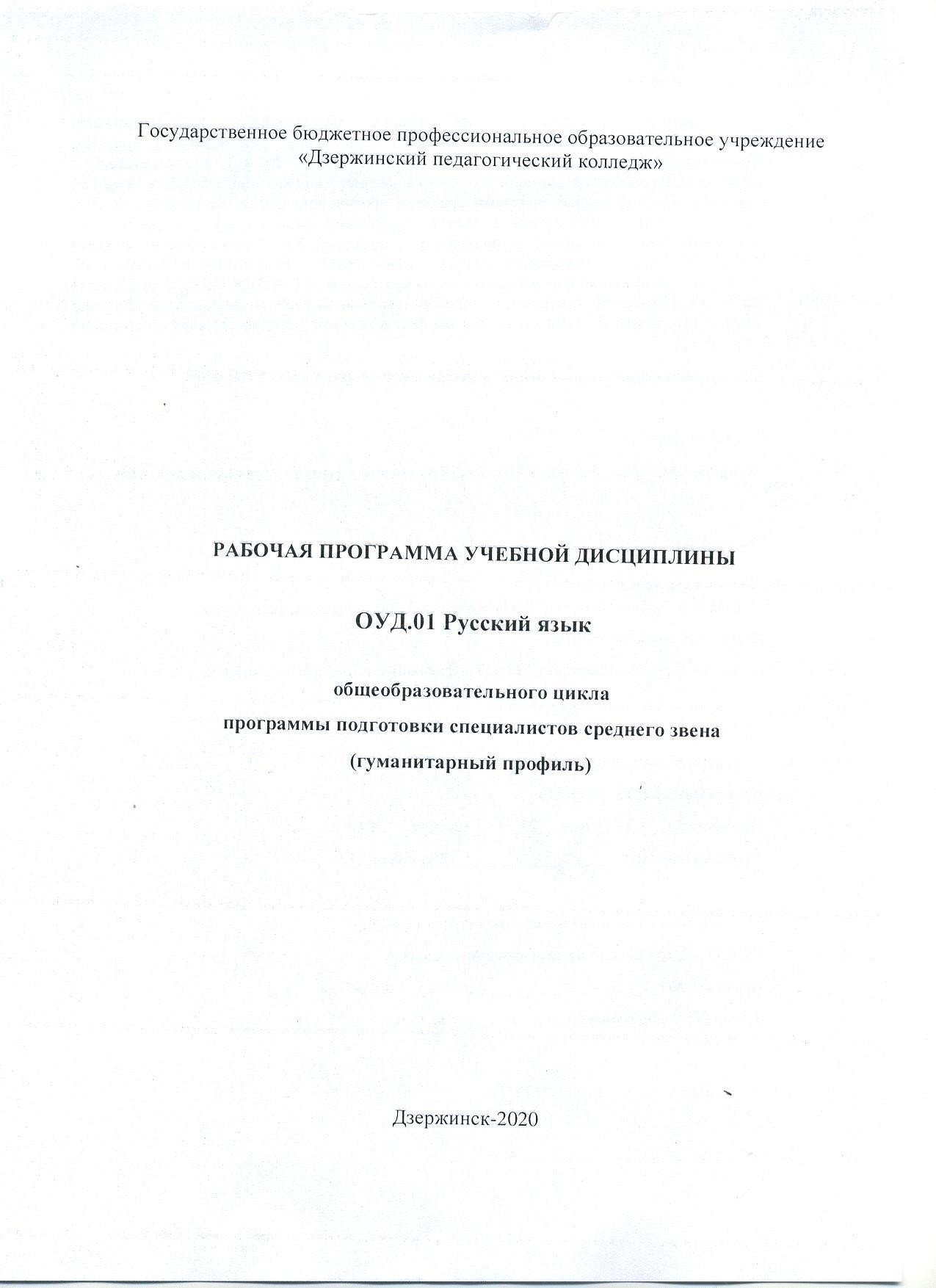 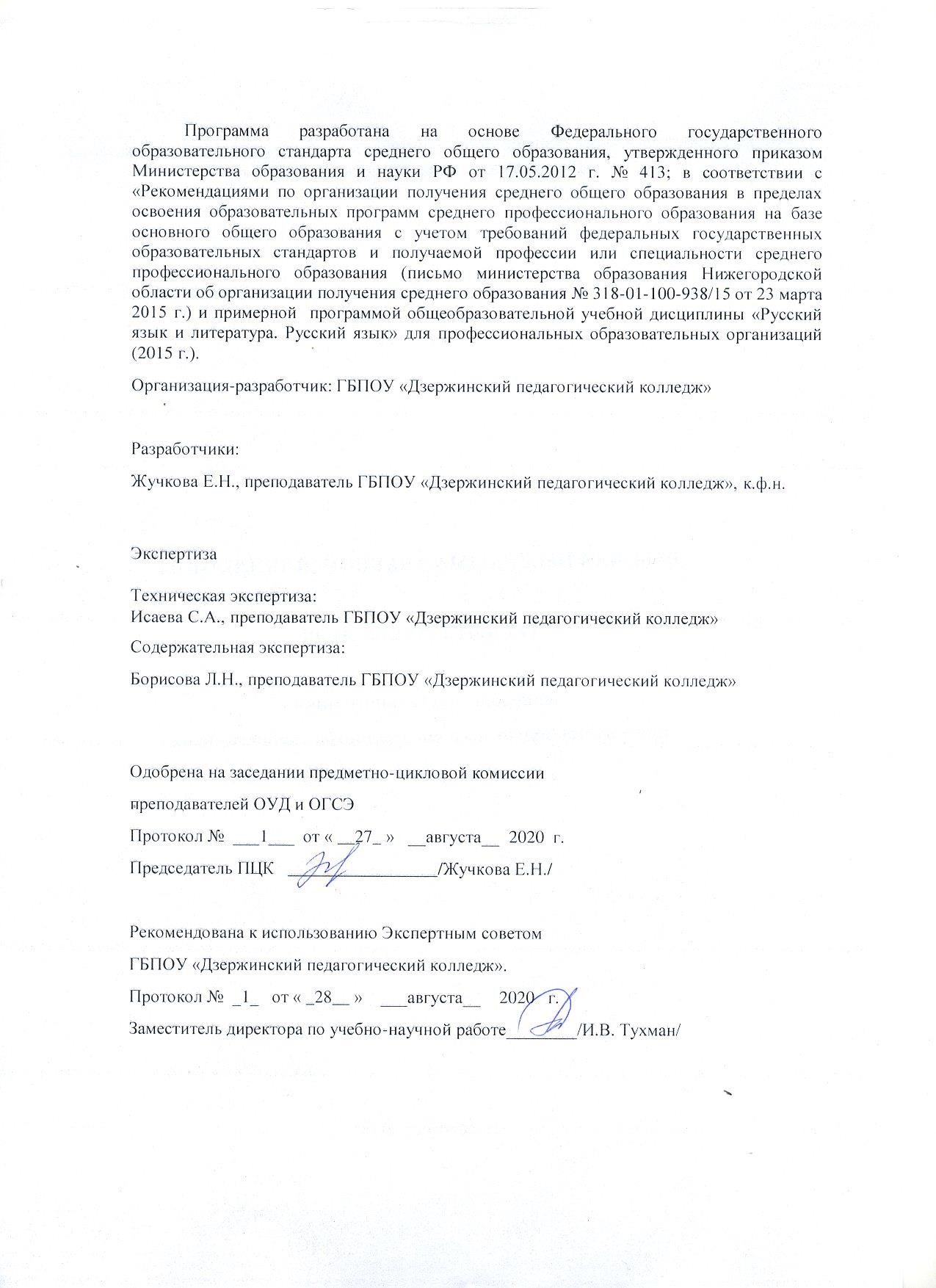 СОДЕРЖАНИЕПАСПОРТ РАБОЧЕЙ ПРОГРАММЫ УЧЕБНОЙ ДИСЦИПЛИНЫ«Русский язык»Область применения программыРабочая программа учебной дисциплины является частью основной профессиональной образовательной программы в соответствии с ФГОС по специальностям СПО 44.02.01.«Дошкольное	образование»,	44.02.02.	«Преподавание	в	начальных	классах»,	49.02.01.«Физическая культура».Место	учебной	дисциплины	в	структуре	основной	профессиональной образовательной программы:Учебная	дисциплина	«Русский	язык»	принадлежит	к	учебному	циклу общеобразовательных дисциплин (ОУД.01).Цели и задачи учебной дисциплины – требования к результатам освоения учебной дисциплины:Программа ориентирована на достижение следующих целей:совершенствование общеучебных умений и навыков обучаемых: языковых, речемыслительных, орфографических, пунктуационных, стилистических;формирование функциональной грамотности и всех видов компетенций (языковой, лингвистической (языковедческой), коммуникативной, культуроведческой);совершенствование умений обучающихся осмысливать закономерности языка, правильно, стилистически верно использовать языковые единицы в устной иписьменной речи в разных речевых ситуациях;дальнейшее развитие и совершенствование способности и готовности к речевому взаимодействию и социальной адаптации; готовности  к трудовой деятельности, осознанному выбору профессии; навыков самоорганизации и саморазвития;информационных умений и навыков.Освоение содержания учебной дисциплины «Русский язык» обеспечивает достижение студентами следующих результатов:личностные:воспитание уважения к русскому (родному) языку, который сохраняет и отражает культурные и нравственные ценности, накопленные народом на протяжении веков, осознание связи языка и истории, культуры русского и других народов;понимание роли родного языка как основы успешной социализации личности;осознание эстетической ценности, потребности сохранить чистоту русского языка как явления национальной культуры;формирование мировоззрения, соответствующего современному уровню развития науки и общественной практики, основанного на диалоге культур, а также различных форм общественного сознания, осознание своего места в поликультурном мире;способность к речевому самоконтролю; оцениванию устных и письменных высказываний с точки зрения языкового оформления, эффективности достижения поставленных коммуникативных задач;готовность и способность к самостоятельной, творческой и ответственной деятельности;способность к самооценке на основе наблюдения за собственной речью, потребность речевого самосовершенствования;метапредметные:владение всеми видами речевой деятельности: аудированием, чтением (пониманием), говорением, письмом;владение языковыми средствами — умение ясно, логично и точно излагать свою точку зрения, использовать адекватные языковые средства; использование приобретенных знаний и умений для анализа языковых явлений на межпредметном уровне;применение навыков сотрудничества со сверстниками, детьми младшего возраста, взрослыми в процессе речевого общения, образовательной, общественно полезной, учебно- исследовательской, проектной и других видах деятельности;овладение нормами речевого поведения в различных ситуациях межличностного и межкультурного общения;готовность и способность к самостоятельной информационно-познавательной деятельности, включая умение ориентироваться в различных источниках информации, критически оценивать и интерпретировать информацию, получаемую из различных источников;умение извлекать необходимую информацию из различных источников: учебно-научных текстов, справочной литературы, средств массовой информации, информационных и коммуникационных технологий для решения когнитивных, коммуникативных и организационных задач в процессе изучения русского языка;предметные:сформированность понятий о нормах русского литературного языка и применение знаний о них в речевой практике;сформированность умений создавать устные и письменные монологические и диалогические высказывания различных типов и жанров в учебно-научной (на материале изучаемых учебных дисциплин), социально-культурной и деловой сферах общения;владение навыками самоанализа и самооценки на основе наблюдений за собственной речью;владение умением анализировать текст с точки зрения наличия в нем явной и скрытой, основной и второстепенной информации;владение умением представлять тексты в виде тезисов, конспектов, рефератов, сочинений различных жанров;сформированность представлений об изобразительно-выразительных возможностях русского языка;способность выявлять в художественных текстах образы, темы и проблемы и выражать свое отношение к теме, проблеме текста в развернутых аргументированных устных и письменных высказываниях;владение навыками анализа текста с учетом их стилистической и жанрово-родовой специфики; осознание художественной картины жизни, созданной в литературном произведении, в единстве эмоционального личностного восприятия и интеллектуального понимания;-сформированность представлений о системе стилей языка художественной литературы.Содержание	и	методика	преподавания	дисциплины	ориентированы	на	подготовку обучающихся к овладению общими компетенциями (ОК):ОК 1. Понимать сущность и социальную значимость своей будущей профессии, проявлять к ней устойчивый интерес.ОК	2.	Организовывать	собственную	деятельность,	определять	методы	решения профессиональных задач, оценивать их эффективность и качество.ОК 3. Оценивать риски и принимать решения в нестандартных ситуациях.ОК 4. Осуществлять поиск, анализ и оценку информации, необходимой для постановки и решения профессиональных задач, профессионального и личностного развития.ОК	5.	Использовать	информационно-коммуникационные	технологии	для совершенствования профессиональной деятельности.ОК 6. Работать в коллективе и команде, взаимодействовать с руководством, коллегами и социальными партнерами.ОК 7. Ставить цели, мотивировать деятельность обучающихся, организовывать и контролировать их работу с принятием на себя ответственности за качество образовательного процесса.ОК 8. Самостоятельно определять задачи профессионального и личностного развития, заниматься самообразованием, осознанно планировать повышение квалификации.ОК 9. Осуществлять профессиональную деятельность в условиях обновления ее целей, содержания, смены технологий.ОК 10. Осуществлять профилактику травматизма, обеспечивать охрану жизни и здоровья детей.ОК 11. Строить профессиональную деятельность с соблюдением правовых норм ее регулирующих.Рекомендуемое количество часов на освоение примерной программы учебной дисциплины:максимальной учебной нагрузки обучающегося 175 часов, в том числе: обязательной аудиторной учебной нагрузки обучающегося 117 часов; самостоятельной работы обучающегося 58 часов.СТРУКТУРА И СОДЕРЖАНИЕ УЧЕБНОЙ ДИСЦИПЛИНЫОбъем учебной дисциплины и виды учебной работыТематический план и содержание учебной дисциплины «Русский язык»УСЛОВИЯ РЕАЛИЗАЦИИ УЧЕБНОЙ ДИСЦИПЛИНЫТребования к минимальному материально-техническому обеспечению Реализация учебной дисциплины требует наличия учебного кабинета русского языка и литературы.Оборудование учебного кабинета:столы ученические, стулья ученические; стол преподавателя, стул преподавателя, кафедра; 4 шкафа, 4 стенда, подставка для телевизора; компьютер, проектор, экран, доска, телевизор, DVD–плеер.Информационное обеспечение обучения Электронные изданияЛобачева, Н. А. Русский язык. Лексикология. Фразеология. Лексикография. Фонетика. Орфоэпия. Графика. Орфография [Электронный ресурс]: учебник для среднего профессионального образования / Н. А. Лобачева. — 2-е изд., испр. и доп. — Москва: Издательство Юрайт, 2019. — 222 с. — (Профессиональное образование). — ISBN 978-5-534-07708-7. — Текст: электронный // ЭБС Юрайт [сайт]. — URL: https://biblio-online.ru/bcode/437644 (дата обращения: 15.09.2019).Лобачева, Н. А. Русский язык. Морфемика. Словообразование. Морфология [Электронный ресурс]: учебник для среднего профессионального образования / Н. А. Лобачева. — 2-е изд., испр. и доп. — Москва: Издательство Юрайт, 2019.— 232 с. — (Профессиональное образование). — ISBN 978-5-534-07710-0. — Текст: электронный // ЭБС Юрайт [сайт]. — URL: https://biblio- online.ru/bcode/438028 (дата обращения: 15.09.2019).Лобачева, Н. А. Русский язык. Синтаксис. Пунктуация : учебник для среднего профессионального образования / Н. А. Лобачева. — 2-е изд., испр. и доп. — Москва : Издательство Юрайт, 2019. — 127 с. — (Профессиональное образование). — ISBN 978-5-534-07705-6. — Текст : электронный // ЭБС Юрайт [сайт]. — URL: https://biblio-online.ru/bcode/438029 (дата обращения: 15.09.2019).Русский язык. Сборник упражнений: учебное пособие для среднего профессионального образования / П. А. Лекант [и др.]; под редакцией П. А. Леканта. — Москва : Издательство Юрайт, 2019. — 314 с. — (Профессиональное образование). — ISBN 978-5-9916-7796-7. — Текст : электронный // ЭБС Юрайт [сайт]. — URL: https://biblio- online.ru/bcode/436540 (дата обращения: 15.09.2019).Дополнительные источники1. Современный русский язык: учебное пособие для среднего профессионального образования / А. В. Глазков, Е. А. Глазкова, Т. В. Лапутина, Н. Ю. Муравьева ; под редакцией Н. Ю. Муравьевой [Электронный ресурс].	— Москва: Издательство Юрайт, 2018. — 230 с. — (Профессиональное образование). — ISBN 978-5-534-08790-1. — Текст: электронный // ЭБС Юрайт [сайт]. — URL: https://biblio-online.ru/bcode/426484 (дата обращения: 15.09.2019).КОНТРОЛЬ И ОЦЕНКА РЕЗУЛЬТАТОВ ОСВОЕНИЯ УЧЕБНОЙ ДИСЦИПЛИНЫХАРАКТЕРИСТИКА ОСНОВНЫХ ВИДОВ ДЕЯТЕЛЬНОСТИ СТУДЕНТОВОкончание таблицыПРИЛОЖЕНИЕ 1.Показатели результатов освоения дисциплины1. ПАСПОРТ РАБОЧЕЙ ПРОГРАММЫ УЧЕБНОЙ ДИСЦИПЛИНЫстр. 52. СТРУКТУРА И СОДЕРЖАНИЕ УЧЕБНОЙ ДИСЦИПЛИНЫ73. УСЛОВИЯ РЕАЛИЗАЦИИ УЧЕБНОЙ ДИСЦИПЛИНЫ84 КОНТРОЛЬ И ОЦЕНКА РЕЗУЛЬТАТОВ ОСВОЕНИЯ УЧЕБНОЙ ДИСЦИПЛИНЫ12Вид учебной работыОбъем часовМаксимальная учебная нагрузка (всего)175Обязательная аудиторная учебная нагрузка (всего)117в том числе:лабораторные работы-практические занятия44контрольные работыкурсовая работа (проект) (если предусмотрено)Самостоятельная работа обучающегося (всего)58Промежуточная аттестация в форме экзаменаНаименование разделов и темСодержание учебного материала, лабораторные работы и практические занятияОбъем часовУровень освоения1234Раздел 1. Фонетика, орфоэпия, графика, орфография.Содержание2 (2/0)Введение.Язык и общество. Язык как система. Основные уровни языка. Русский язык в современном мире. Понятие о русском литературном языке и языковой норме. Значение русского языка при освоении профессий СПО и специальностей СПО.21Объем часов по разделу 1.12Тема 1.1. Фонетика.Содержание5 (3/2)Тема 1.1. Фонетика.Основные понятия фонетики. Фонетические единицы. Классификация гласных и согласных звуков русского литературного языка. Законы сочетаемости звуковых единиц в русском литературном языке.32Тема 1.1. Фонетика.Практическое занятие2Тема 1.1. Фонетика.Фонетические чередования гласных и согласных звуков. Фонетический анализ слова.11Тема 1.1. Фонетика.Самостоятельная работа4Тема 1.1. Фонетика.Выполнить упражнения 1-4; стр.6*.4Тема 1.2. Орфоэпия.Содержание2 (2/0)Тема 1.2. Орфоэпия.Орфоэпические нормы: произносительные нормы и нормы ударения. Произношение гласных и согласных звуков, заимствованных слов.12Тема 1.3. Орфография.Содержание1 (1/0)Тема 1.3. Орфография.Орфография. Основной принцип русской орфографии. Фонетические, традиционные и дифференцирующие написания. Слитные и полуслитные написания11Самостоятельная работа - 84Выполнить упражнения 1-4; стр.10*.4Тема 1.4. Графика.Содержание2 (2/0)Тема 1.4. Графика.Графика. Русский алфавит. Соотношение букв и звуков. Обозначение на письме гласных и согласных. Слоговой принцип русской графики.12Контрольная работаФонетический анализ слова.2Раздел 2. Лексикология и фразеологияОбъем часов по разделу 5.16Тема 2.1. Слово в лексической системе языка.Содержание4 (2/2)Тема 2.1. Слово в лексической системе языка.Лексикология. Слово в лексической системе языка. Лексическое и грамматическое значение слова. Многозначность слова. Метафора, метонимия. Синонимы. Антонимы.2Тема 2.1. Слово в лексической системе языка.Тематика практических занятий21Тема 2.1. Слово в лексической системе языка.Омонимия и смежные с ней явления (омофоны, омографы, омоформы). Паронимы.2Тема 2.1. Слово в лексической системе языка.Самостоятельная работа - 113Тема 2.1. Слово в лексической системе языка.Выполнить упражнения 1-3; стр.21*.3Тема 2.2. Русская лексика с точки зрения ее происхождения.Содержание4 (2/2)Тема 2.2. Русская лексика с точки зрения ее происхождения.Исконная лексика. Заимствованная лексика, её основные пласты.2Тема 2.2. Русская лексика с точки зрения ее происхождения.Тематика практических занятий11Тема 2.2. Русская лексика с точки зрения ее происхождения.Старославянизмы. Иноязычные слова в современном русском языке, их основные признаки.11Тема 2.3. Лексика с точкизрения сферы ее употребления.Содержание2 (1/1)Тема 2.3. Лексика с точкизрения сферы ее употребления.Нейтральная лексика. Книжная лексика.12Тематика практических занятий1Профессионализмы. Термины. Диалектизмы, их типы. Жаргон. Арго.1Тема 2.4. Лексика с точкизрения активного и пассивного словарного запасаСодержание3 (1/2)Тема 2.4. Лексика с точкизрения активного и пассивного словарного запасаЛексика активного и пассивного запаса.1Тема 2.4. Лексика с точкизрения активного и пассивного словарного запасаТематика практических занятий2Тема 2.4. Лексика с точкизрения активного и пассивного словарного запасаАрхаизмы, историзмы, неологизмы их основные типы и признаки.2Тема 2.5. Фразеология.Содержание3 (1/2)Тема 2.5. Фразеология.Фразеология. Фразеологизмы.1Тема 2.5. Фразеология.Тематика практических занятий2Тема 2.5. Фразеология.Фразеологизм и словосочетание. Пословицы и поговорки, их отличие от фразеологизмов.21Тема 2.5. Фразеология.Самостоятельная работа - 154Тема 2.5. Фразеология.Выполнить тесты 13-16; стр.23-24*.4Раздел 3. Морфемика и словообразование.Объем часов по разделу 3.13Содержание5 (3/2)Тема 3.1. Морфемный состав слова.Понятие морфемы как значимой части слова. Классификация морфем. Многозначность морфем. Синонимия и антонимия морфем.32Тема 3.1. Морфемный состав слова.Тематика практических занятий2Тема 3.1. Морфемный состав слова.Морфемный разбор слова.1Тема 3.1. Морфемный состав слова.Самостоятельная работа - 194Тема 3.1. Морфемный состав слова.Выполнить упражнения 1-4; стр.24*.4Тема 3.2. Словообразование.Содержание6 (4/2)Тема 3.2. Словообразование.Понятие	о	словообразовании.	Морфологические	и	неморфологические	способы словообразования.41Тема 3.2. Словообразование.Тематика практических занятий2Тема 3.2. Словообразование.Словообразовательный анализ.2Тема 3.2. Словообразование.Самостоятельная работа - 234Тема 3.2. Словообразование.Выполнить упражнения 6-9; стр.25*.4Тема 3.2. Словообразование.Контрольная работа2Тема 3.2. Словообразование.Морфемный и словообразовательный анализ.2Раздел 4. Морфология и орфография.Грамматические   признаки   слова	(грамматическое	значение,	грамматическая   форма	и синтаксическая функция). Знаменательные и незнаменательные части речи.Объем часов по разделу 4.25Тема 4.1. Имя существительное (ИС).Содержание3 (1/2)Тема 4.1. Имя существительное (ИС).Лексико-грамматические разряды ИС. Род, число, падеж ИС. Склонение ИС.1Тема 4.1. Имя существительное (ИС).Тематика практических занятий2Тема 4.1. Имя существительное (ИС).Морфологический разбор ИС.21Тема 4.2. Имя прилагательное (ИП).Содержание2 (1/1)Тема 4.2. Имя прилагательное (ИП).Лексико-грамматические разряды ИП. Степени сравнения ИП.1Тема 4.2. Имя прилагательное (ИП).Тематика практических занятий1Тема 4.2. Имя прилагательное (ИП).Морфологический разбор ИП.1Тема 4.2. Имя прилагательное (ИП).Самостоятельная работа - 263Тема 4.2. Имя прилагательное (ИП).Выполнить упражнения 2-6; стр. 36-38*.3Тема 4.3. Имя числительное.Содержание3 (1/2)Тема 4.3. Имя числительное.Лексико-грамматические разряды имен числительных (ИЧ). Употребление ИЧ в речи.11Тема 4.3. Имя числительное.Тематика практических занятий2Тема 4.3. Имя числительное.Морфологический разбор ИЧ.2Тема 4.3. Имя числительное.Самостоятельная работа- 304Выполнить упражнения 5-12; стр. 43-44*.4Тема 4.4. Местоимение.Содержание2 (1/1)Тема 4.4. Местоимение.Лексико-грамматические разряды местоимений.1Тема 4.4. Местоимение.Тематика практических занятий1Тема 4.4. Местоимение.Морфологический разбор местоимения.11Тема 4.4. Местоимение.Самостоятельная работа - 322Тема 4.4. Местоимение.Выполнить упражнения 1-5; стр. 48-49*.2Тема 4.5. Глагол.Содержание4 (2/2)Тема 4.5. Глагол.Грамматические признаки глагола. Употребление форм глагола в речи.22Тема 4.5. Глагол.Тематика практических занятий2Тема 4.5. Глагол.Морфологический разбор глагола.2Тема 4.5. Глагол.Самостоятельная работа - 364Тема 4.5. Глагол.Выполнить упражнения 1-4; стр. 52-53*.4Тема 4.6. Причастие.Содержание2 (1/1)Тема 4.6. Причастие.Образование действительных и страдательных причастий.1Тема 4.6. Причастие.Тематика практических занятий12Тема 4.6. Причастие.Морфологический разбор причастия.1Тема 4.6. Причастие.Самостоятельная работа - 39Выполнить упражнение 6 стр. 61-62*.3Тема 4.7. Деепричастие.Содержание2 (2/0)Тема 4.7. Деепричастие.Образование деепричастий совершенного и несовершенного вида. Морфологический разбор деепричастия.22Тема 4.7. Наречие и слова категории состояния (СКС).Содержание3 (1/2)Тема 4.7. Наречие и слова категории состояния (СКС).Грамматические признаки наречия. Степени сравнения наречий. Группы СКС11Тема 4.7. Наречие и слова категории состояния (СКС).Тематика практических занятий2Тема 4.7. Наречие и слова категории состояния (СКС).Отличие СКС от наречий. Морфологический разбор наречия.2Тема 4.7. Наречие и слова категории состояния (СКС).Самостоятельная работа - 434Тема 4.7. Наречие и слова категории состояния (СКС).Выполнить упражнения 1-6; стр. 70-71*.4Тема 4.8. Служебные части речиСодержание3 (3/0)Тема 4.8. Служебные части речиПредлог как часть речи. Союз как часть речи.Частица как часть речи.1112Тема 4.8. Служебные части речиСамостоятельная работа - 452Тема 4.8. Служебные части речиВыполнить упражнения 2-5, 8; стр. 79-80*.2Тема 4.8. Служебные части речиКонтрольная работа.Морфологический анализ слов разных частей речи.1Тема 4.8. Служебные части речиРаздел 5.Cинтаксис и пунктуация.Основные единицы синтаксиса. Словосочетание, предложение, сложное синтаксическое целое.Объем часов по разделу 5.351Тема 5.1. Словосочетание.Содержание4 (2/2)Тема 5.1. Словосочетание.Строение словосочетания. Классификация словосочетаний. Виды связи слов в словосочетании.2Тема 5.1. Словосочетание.Тематика практических занятий2Тема 5.1. Словосочетание.Синтаксический разбор словосочетаний.2Тема 5.2. Простое предложение.Содержание2 (2/0)Тема 5.2. Простое предложение.Виды предложений по цели высказывания; восклицательные предложения. Интонационное богатство русской речи.2Тема 5.2. Простое предложение.Самостоятельная работа - 483Тема 5.2. Простое предложение.Выполнить упражнения 1-7; стр. 91-92*.3Тема 5.3. Главные члены предложенияСодержание4 (4/0)Подлежащее и сказуемое: семантика, типы, способы выражения. Тире между подлежащим и сказуемым. Согласование сказуемого с подлежащим.2Тема 5.4. Второстепенные члены предложенияСодержание3 (3/0)Тема 5.4. Второстепенные члены предложенияОпределение, приложение, обстоятельство, дополнение. Роль ВЧП в построении текста.32Тема 5.5. Односоставное и неполное предложение.Содержание4 (2/2)Тема 5.5. Односоставное и неполное предложение.Односоставные предложения с главным членом в форме подлежащего и с главным членом в форме сказуемого. Неполное предложение.22Тема 5.5. Односоставное и неполное предложение.Тематика практических занятий2Тема 5.5. Односоставное и неполное предложение.Структурно-семантические типы односоставных предложений: определенно-личные, неопределенно-личные, обобщенно-личные. Безличные, инфинитивные, номинативные, генитивные предложения2Тема 5.5. Односоставное и неполное предложение.Самостоятельная работа - 502Тема 5.5. Односоставное и неполное предложение.Выполнить упражнения 1-7; стр. 105-106*.2Тема 5.6. Осложнённое простое предложение.Содержание6 (4/2)Тема 5.6. Осложнённое простое предложение.Однородные члены и знаки препинания в них. Однородные и неоднородные определения. Предложения с обособленными и уточняющими членами. Cравнительный оборот. Вводные слова и предложения.42Тема 5.6. Осложнённое простое предложение.Тематика практических занятий2Тема 5.6. Осложнённое простое предложение.Структурные	и	семантические	признаки	ОЧП.	Уточняемые	обобщающие	слова	и словосочетания.Обособление определений, приложений, дополнений, обстоятельств. Обособление вводных слов, предложений, обращений.2Тема 5.7. Сложное предложение.Содержание10 (6/4)Сложносочиненное предложение. Сложноподчиненное предложение.Использование СПП в разных типах и стилях речи. Бессоюзное сложное предложение.2222Тематика практических занятий4Знаки препинания в ССП, СПП и БСП.Знаки препинания в сложном предложении с разными видами связи. Знаки препинания при прямой речи. Знаки препинания при цитатах.211Самостоятельная работа- 555Выполнить упражнения 1-2; стр. 149; упр. 6-8; стр. 150-151; упр. 9-10; стр. 157; упр. 9-10; стр.157; упр. 2-4; стр. 161-162*.5Контрольная работа2Синтаксический анализ.2Раздел 6. Язык и речь.Функциональные стили речиЯзык и речь. Виды речевой деятельности. Речевая ситуация и ее компоненты. Основные требования к речи: правильность, точность, выразительность, уместность употребленияязыковых средств.Объем часов по разделу 6.14Тема 6.1. Функциональные стили речи и их особенности.Содержание5 (2/3)Тема 6.1. Функциональные стили речи и их особенности.Разговорный, научный, официально-деловой, публицистический, художественный стили речи; их основные признаки, жанры, сфера использования.22Тематика практических занятий3Основные признаки, жанры, сфера использования разных стилей речи.3Тема 6.2. Текст как произведение речи.Содержание4 (2/2)Тема 6.2. Текст как произведение речи.Признаки, структура текста. Сложное синтаксическое целое.2Тематика практических занятий2Тема, основная мысль текста. Средства и виды связи предложений в тексте. Информационная переработка текста. Абзац как средство смыслового членения текста.Тема 6.3. Функционально- смысловые типы речи (повествование, описание, рассуждение).Содержание5 (2/3)Тема 6.3. Функционально- смысловые типы речи (повествование, описание, рассуждение).Повествование, описание, рассуждение как ФТР, их основные признаки2Тема 6.3. Функционально- смысловые типы речи (повествование, описание, рассуждение).Практическое занятие3Тема 6.3. Функционально- смысловые типы речи (повествование, описание, рассуждение).Повествование, описание, рассуждение как ФТР, их основные признаки. Анализ основных стилевых разновидностей письменной и устной речи. Определение типа, стиля, жанра текста (по заданному способу). Анализ структуры текста.3Тема 6.3. Функционально- смысловые типы речи (повествование, описание, рассуждение).Самостоятельная работа - 583Тема 6.3. Функционально- смысловые типы речи (повествование, описание, рассуждение).Выполнить упражнения 2-6; стр. 172-175*.3Самостоятельная работа в форме выполнения индивидуальных проектов. Темы проектов:Опосредованные виды общения и их особенности.Теория происхождения языка.Этапы и формы развития письма.История становления русского литературного языка.Нелитературные формы существования русского языка (подробная характеристика одной из форм).Основные тенденции развития русского языка начала 21-го века.Типы эволюции литературной нормы.К вопросу о вариантах литературной языковой нормы.Виды и причины языковых ошибок.Заимствование в русском языке.Языковые штампы и клише.Лексический состав русского языка.Влияние ситуации на языковые особенности разговорного стиля.Проблема нормы в разговорном стиле.Книжная и разговорная лексика: опыт сопоставительного анализа. 16.Слово как единица языка. Слово в разных уровнях языка. 17.Строение русского слова. Способы образования слов в русском языке.Части речи в русском языке. Принципы распределения слов по частям речи.Роль словосочетания в построении предложения.Использование сложных предложений в речи.4Защита проектов2* Номера упражнений и страницы указаны по: Сборник упражнений и тестов по учебной дисциплине «Русский язык» [Электронный ресурс]: Электрон дан. - Режим доступа: http://test.dpk.su/moodle/course/view.php?id=62#section-, свободный.Итого175Результаты (личностные, метапредметные, предметные)Формы, методы контроля и оценкиЛичностные:-воспитание уважения к русскому (родному) языку, который сохраняет и отражает культурные и нравственные ценности, накопленные народом на протяжении веков, осознание связи языка и истории, культуры русского и других народов;Текущий контроль:-практические занятия по темам 2.1. – 2.5;-составление «двойного дневника» по цитатам о русском языке;-наблюдение за деятельностью обучающихся на занятиях, во внеаудиторной работе Промежуточный контроль:- экзамен-понимание роли родного языка как основы успешной социализации личности;Текущий контроль:-практические занятия по темам 2.1. – 2.5; 6.1.- анализ результатов своей практической работы по изучаемой теме (рефлексия своей деятельности). Промежуточная аттестация:экзамен-осознание эстетической ценности, потребности сохранить чистоту русского языка как явления национальной культуры;Текущий контроль:-практические занятия по темам 2.1. – 2.5;-составление «двойного дневника», выполнение упражнений и практической работы по темам 2.1. – 2.5. Промежуточный контроль:- экзамен-формирование	мировоззрения, соответствующего современному уровню развития науки и общественной практики, основанного на диалоге культур, а также различных форм общественного сознания,осознание своего места в поликультурном мире;Текущий контроль:-практические занятия;- анализ результатов своей практической работы по изучаемой теме (рефлексия своей деятельности).-внеаудиторная самостоятельная работа- способность к речевому самоконтролю; оцениванию устных и письменных высказываний с точки зрения языкового оформления, эффективности достижения поставленных коммуникативных задач;Текущий контроль:-практические занятия по темам 1.1, 5.1, 5.5, 6.1-6.3;анализ результатов своей практической работы по изучаемой теме (рефлексия своей деятельности); Промежуточный контроль:экзамен- готовность и способность к самостоятельной, творческой и ответственной деятельности;Текущий контроль:-практические занятия;экспертная оценка выполнения самостоятельных работ, проверка конспектов лекций, самостоятельных работ;анализ результатов своей практической работы по изучаемой теме (рефлексия своей деятельности); Промежуточный контроль:экзамен- способность к самооценке на основе наблюдения за собственной речью, потребность речевого самосовершенствования.Текущий контроль:-практические занятия;анализ   результатов	своей практической работы (рефлексия своей деятельности).Промежуточный контроль:экзаменМетапредметные:- владение всеми видами речевой деятельности: аудированием,	чтением	(пониманием), говорением, письмом;Текущий контроль:-практические занятия;-устный ответ, выступление, выполнение упражнений, написание сочинений/;Промежуточный контроль:- экзамен— умение ясно, логично и точно излагать свою точку зрения, использовать адекватные языковые средства; использование приобретенных знаний и умений для анализа языковых явлений на межпредметном уровне;Текущий контроль:участие в обсуждениях, устный ответ, выполнение упражнений, написание сочинений; Промежуточный контроль:экзамен- применение навыков сотрудничества со сверстниками, детьми младшего возраста, взрослыми в процессе речевого общения, образовательной, общественно полезной, учебно- исследовательской, проектной и других видах деятельности;Текущий контроль:-практические занятия;- решение ситуационных задач, выполнение и взаимопроверка заданий после самостоятельного изучения материала;- овладение нормами речевого поведения в различных ситуациях межличностного и межкультурного общения;Текущий контроль:-практические занятия;решение ситуационных задач; Промежуточный контроль:экзаменготовность и способность к самостоятельнойинформационно-познавательной деятельности, включая умение ориентироваться в различных источниках информации, критически оценивать и интерпретировать информацию, получаемую из различных источников;умение извлекать необходимую информацию из различных источников: учебно-научных текстов, справочной литературы, средств массовой информации,	информационных	и коммуникационных технологий для решения когнитивных,	коммуникативных	и организационных задач в процессе изучения русского языка.Текущий контроль:-практические занятиянаписание плана, тезисов, конспекта, аннотации статей cоставление схем, таблиц, подготовка презентаций, устный ответ, анализ текстовподготовка таблиц и схем, выполнение упражнений, контрольных работ, составление тезисов. Промежуточный контроль:экзаменпредметные:сформированность понятий о нормах русского литературного языка и применение знаний о них в речевой практике;Текущий контроль:-практические занятия. Промежуточный контроль:- экзамен-сформированность умений создавать устные иписьменные монологические и диалогические высказывания различных типов и жанров в учебно-научной (на материале изучаемых учебных дисциплин),   социально-культурной иделовой сферах общения;Текущий контроль:-практические занятия;Промежуточный контроль:- экзамен-владение умением анализировать текст с точкизрения наличия в нем явной и скрытой, основной и второстепенной информации;Текущий контроль:-практические занятия по темам 6.1-6.2 «Тема, основная мысль текста. Средства и виды связи предложений в тексте. Информационная переработка текста. Абзац как средство смыслового членения текста».Промежуточный контроль:- экзаменсформированность	представлений	об изобразительно-выразительных возможностях русского языка;Текущий контроль:-практические занятия.-выполнение упражнений и контрольных работ; Промежуточный контроль:- экзаменвладение навыками анализа текста с учетом его стилистической и жанрово-родовой специфики; осознание художественной картины жизни, созданной в литературном произведении, в единстве	эмоционального	личностного восприятия и интеллектуального понимания;Текущий контроль:-практические занятия.-выполнение упражнений, контрольных работ, повседневная работа на уроках в устной и письменной формахПромежуточный контроль:- экзамен-сформированность представлений о системе стилей языка художественной литературы.Текущий контроль:-практические занятия.-подготовка таблиц и схем, выполнение упражнений по анализу стилевой принадлежности текста.Промежуточный контроль:- экзаменСодержание обученияХарактеристика основных видов учебной деятельности студентовСодержание обучения(на уровне учебных действий)Введение•Извлекать из разных источников и преобразовывать инфор-Введениемацию о языке как развивающемся явлении, о связи языкаВведениеи культуры;Введениехарактеризовать на отдельных примерах взаимосвязь языка,характеризовать на отдельных примерах взаимосвязь языка,Введениекультуры и истории народа — носителя языка; анализироватьВведениепословицы и поговорки о русском языке;Введение•составлять связное высказывание (сочинение-рассуждение)Введениев устной или письменной форме;Введениеприводить примеры, которые доказывают, что изучение языкаприводить примеры, которые доказывают, что изучение языкаВведениепозволяет лучше узнать историю и культуру страны;Введениеопределять тему, основную мысль текстов о роли русскогоопределять тему, основную мысль текстов о роли русскогоВведениеязыка в жизни общества;Введениевычитывать разные виды информации; проводить языковойвычитывать разные виды информации; проводить языковойВведениеразбор текстов; извлекать информацию из разных источниковВведение(таблиц, схем);Введениепреобразовывать информацию; строить рассуждение о ролипреобразовывать информацию; строить рассуждение о ролиВведениерусского языка в жизни человекаЯзык и речь. Функцио-•Выразительно читать текст, определять тему, функциональ-нальные стили речиный тип речи, формулировать основную мысль художествен-ных текстов;вычитывать разные виды информации;вычитывать разные виды информации;характеризовать средства и способы связи предложений в тексте;характеризовать средства и способы связи предложений в тексте;выполнять лингвостилистический анализ текста; определятьвыполнять лингвостилистический анализ текста; определятьавторскую позицию в тексте; высказывать свою точку зренияпо проблеме текста;характеризовать изобразительно-выразительные средства языка,характеризовать изобразительно-выразительные средства языка,указывать их роль в идейно-художественном содержании текста;составлять связное высказывание (сочинение) в устной исоставлять связное высказывание (сочинение) в устной иписьменной форме на основе проанализированных текстов;определять эмоциональный настрой текста;анализировать речь с точки зрения правильности, точности, вы-анализировать речь с точки зрения правильности, точности, вы-разительности, уместности употребления языковых средств;подбирать примеры по темам, взятым из изучаемых художе-подбирать примеры по темам, взятым из изучаемых художе-ственных произведений;оценивать чужие и собственные речевые высказывания разнойоценивать чужие и собственные речевые высказывания разнойфункциональной направленности с точки зрения соответствияих коммуникативным задачам и нормам современного русско-го литературного языка;исправлять речевые недостатки, редактировать текст;исправлять речевые недостатки, редактировать текст;выступать перед аудиторией сверстников с небольшими ин-выступать перед аудиторией сверстников с небольшими ин-формационными сообщениями, докладами на учебно-научнуютему;анализировать и сравнивать русский речевой этикет с речевыманализировать и сравнивать русский речевой этикет с речевымэтикетом отдельных народов России и мира;различать тексты разных функциональных стилей (экстра-различать тексты разных функциональных стилей (экстра-лингвистические особенности, лингвистические особенностина уровне употребления лексических средств, типичных син-таксических конструкций);анализировать тексты разных жанров научного (учебно-анализировать тексты разных жанров научного (учебно-научного), публицистического, официально-делового стилей,разговорной речи;создавать устные и письменные высказывания разных стилей,создавать устные и письменные высказывания разных стилей,жанров и типов речи (отзыв, сообщение, доклад; интервью,репортаж, эссе; расписка, доверенность, заявление; рассказ,беседа, спор);подбирать тексты разных функциональных типов и стилей;подбирать тексты разных функциональных типов и стилей;осуществлять информационную переработку текста, создаватьвторичный текст, используя разные виды переработки текста(план, тезисы, конспект, реферат, аннотацию, рецензию)Содержание обученияСодержание обученияХарактеристика основных видов учебной деятельности студентовСодержание обученияСодержание обучения(на уровне учебных действий)Фонетика, орфоэпия,Фонетика, орфоэпия,•Проводить фонетический разбор; извлекать необходимую ин-графика, орфографияграфика, орфографияформацию по изучаемой теме из таблиц, схем учебника;извлекать необходимую информацию из мультимедийныхизвлекать необходимую информацию из мультимедийныхорфоэпических словарей и справочников; использовать ее вразличных видах деятельности;строить рассуждения с целью анализа проделанной работы;строить рассуждения с целью анализа проделанной работы;определять круг орфографических и пунктуационных правил,по которым следует ориентироваться в конкретном случае;проводить операции синтеза и анализа с целью обобщенияпроводить операции синтеза и анализа с целью обобщенияпризнаков, характеристик, фактов и т.д.;извлекать необходимую информацию из орфоэпических сло-извлекать необходимую информацию из орфоэпических сло-варей и справочников; опознавать основные выразительныесредства фонетики (звукопись)Лексикология•Аргументировать различие лексического и грамматическогои фразеологиязначения слова; опознавать основные выразительные средствалексики и фразеологии в публицистической и художественнойречи и оценивать их;объяснять особенности употребления лексических средств вобъяснять особенности употребления лексических средств втекстах научного и официально-делового стилей речи; извлекатьнеобходимую информацию из лексических словарей разного типа(толкового словаря, словарей синонимов, антонимов, устаревшихслов, иностранных слов, фразеологического словаря и др.) исправочников, в том числе мультимедийных; использовать этуинформацию в различных видах деятельности;познавать основные виды тропов, построенных на переносномпознавать основные виды тропов, построенных на переносномзначении слова (метафора, эпитет, олицетворение)Морфемика,•Опознавать, наблюдать изучаемое языковое явление, извле-словообразование­,кать его из текста;орфография•проводить морфемный, словообразовательный, этимологиче-ский, орфографический анализ;извлекать необходимую информацию по изучаемой теме изизвлекать необходимую информацию по изучаемой теме изтаблиц, схем учебника;характеризовать словообразовательные цепочки и словообра-характеризовать словообразовательные цепочки и словообра-зовательные гнезда, устанавливая смысловую и структурнуюсвязь однокоренных слов;опознавать основные выразительные средства словообразова-опознавать основные выразительные средства словообразова-ния в художественной речи и оценивать их;извлекать необходимую информацию из морфемных, слово­извлекать необходимую информацию из морфемных, слово­образовательных и этимологических словарей и справочников,в том числе мультимедийных;использовать этимологическую справку для объяснения право-использовать этимологическую справку для объяснения право-писания и лексического значения словаМорфология•Опознавать, наблюдать изучаемое языковое явление, извле-и орфографиякать его из текста, анализировать с точки зрения текстообра-зующей роли;•проводить морфологический, орфографический, пунктуаци-онный анализ;извлекать необходимую информацию по изучаемой теме изизвлекать необходимую информацию по изучаемой теме изтаблиц, схем учебника; строить рассуждения с целью анализапроделанной работы;определять круг орфографических и пунктуационных правил,определять круг орфографических и пунктуационных правил,по которым следует ориентироваться в конкретном случае;проводить операции синтеза и анализа с целью обобщения при-проводить операции синтеза и анализа с целью обобщения при-знаков, характеристик, фактов и т.д.; подбирать примеры потеме из художественных текстов изучаемых произведений;составлять монологическое высказывание на лингвистическуюсоставлять монологическое высказывание на лингвистическуютему в устной или письменной форме; анализировать текст сцелью обнаружения изученных понятий (категорий), орфо-грамм, пунктограмм;Содержание обученияХарактеристика основных видов учебной деятельности студентовСодержание обучения(на уровне учебных действий)извлекать необходимую информацию из мультимедийныхизвлекать необходимую информацию из мультимедийныхсловарей и справочников по правописанию; использовать этуинформацию в процессе письма; определять роль слов разныхчастей речи в текстообразованииСинтаксис•Опознавать, наблюдать изучаемое языковое явление, извле­и пунктуациякать его из текста, анализировать с точки зрения тексто­образующей роли, проводить языковой разбор (фонетический,лексический, морфемный, словообразовательный, этимологи-ческий, морфологический, синтаксический, орфографический,пунктуационный);•комментировать ответы товарищей;извлекать необходимую информацию по изучаемой теме изизвлекать необходимую информацию по изучаемой теме изтаблиц, схем учебника; строить рассуждения с целью анализапроделанной работы; определять круг орфографических и пунк­туационных правил, по которым следует ориентироваться вконкретном случае; анализировать текст с целью обнаруженияизученных понятий (категорий), орфограмм, пунктограмм;•составлять синтаксические конструкции (словосочетания,предложения) по опорным словам, схемам, заданным темам,соблюдая основные синтаксические нормы;проводить операции синтеза и анализа с целью обобщения при-проводить операции синтеза и анализа с целью обобщения при-знаков, характеристик, фактов и т.д.; подбирать примеры потеме из художественных текстов изучаемых произведений;определять роль синтаксических конструкций в текстообразо-определять роль синтаксических конструкций в текстообразо-вании; находить в тексте стилистические фигуры;составлять связное высказывание (сочинение) на лингвистиче-составлять связное высказывание (сочинение) на лингвистиче-скую тему в устной и письменной форме по теме занятия;извлекать необходимую информацию из мультимедийныхизвлекать необходимую информацию из мультимедийныхсловарей и справочников по правописанию; использовать этуинформацию в процессе письма;производить синонимическую замену синтаксических кон-производить синонимическую замену синтаксических кон-струкций;составлять монологическое высказывание на лингвистическуюсоставлять монологическое высказывание на лингвистическуютему в устной или письменной форме;пунктуационно оформлять предложения с разными смысловы-пунктуационно оформлять предложения с разными смысловы-ми отрезками; определять роль знаков препинания в простыхи сложных предложениях;составлять схемы предложений, конструировать предложениясоставлять схемы предложений, конструировать предложенияпо схемамРезультаты (личностные, метапредметные, предметные)Основные показателиФормы, методы контроля и оценкиЛичностные:-воспитание уважения к русскому (родному) языку, который сохраняет и отражает культурные и нравственные ценности, накопленные народом на протяжении веков, осознаниесвязи языка и истории, культуры русского и других народов;- осознаёт необходимость бережного отношения кродному языку, его значение в истории и культуре страны;-составление «двойного дневника» по цитатам о русском языке; наблюдение за деятельностью обучающихся на занятиях, во внеаудиторной работе-понимание роли родного языка как основы успешной социализации личности;- стремится расширить знание русского языка и повысить грамотность;- анализ результатов своей практической работы поизучаемой теме (рефлексия своей деятельности);-осознание эстетической ценности, потребности сохранить чистоту русского языка как явления национальной культуры;-преобразовывает информацию;- следит за своей речевой культурой и грамотностью;-приводит примеры, которые доказывают, что изучение языка позволяет лучше узнать историю икультуру страны-составление «двойного дневника», выполнение упражнений и практической работы, самостоятельные ответы на вопросы;-формирование мировоззрения, соответствующего современному уровню развития науки и общественной практики, основанного на диалоге культур, а также различных форм общественного сознания, осознание своего места в поликультурном мире;-преобразовывает информацию;- следит за своей речевой культурой играмотностью;- строит рассуждение о ролирусского языка в жизничеловека-внеаудиторная самостоятельная работа- способность к речевому самоконтролю; оцениваниюустных и письменных высказываний с точки зрения языкового оформления, эффективности достижения поставленных коммуникативных задач;- следит за своей речевой культурой и грамотностью;-приводит примеры, которые доказывают, что изучение языка позволяет лучше узнать историю и культуру страны;анализ результатов своей практической работы по изучаемой теме (рефлексия своей деятельности);- готовность и способность к самостоятельной, творческой и ответственной деятельности;- следит за своей речевой культурой, анализируетрезультаты проделанной работы;экспертная оценка выполнения самостоятельных работ, проверка конспектов лекций, самостоятельных работ;- способность к самооценке на основе наблюдения засобственной речью, потребность речевого самосовершенствования.-оцениваетчужиеи собственныеречевые высказыванияразной функциональной направленностисточки зрениясоответствия их коммуникативнымзадачам инормамсовременного русско- го литературного языка;-исправляет речевые- анализ результатов своей практической работы (рефлексиясвоей деятельности).недостатки, редактирует текст;- выполняет практические упражнения и самостоятельноотвечает на вопросы;- осуществляет рефлексию своей деятельности.Метапредметные:- владение всеми видами речевой деятельности: аудированием,чтением (пониманием), говорением, письмом;- выступает с сообщениями на уроках, отвечает на вопросы впроцессе работы с текстом, выполняет письменные работы;-устный ответ, выступление, выполнение упражнений, написание сочинений;— умение ясно, логично и точно излагать свою точку зрения, использовать адекватные языковые средства; использование приобретенных знаний и умений для анализа языковых явлений на межпредметном уровне;-участвует в обсуждениях на уроке, отвечает на вопросы преподавателя, выполняет разные виды письменных работ;- участие в обсуждениях, устный ответ, выполнение упражнений,написание сочинений;- применение навыков сотрудничества со сверстниками,детьми младшего возраста, взрослыми в процессе речевого общения, образовательной, общественно полезной, учебно- исследовательской, проектной и других видах деятельности;- применяет навыки сотрудничества в процессе общения со сверстниками и преподавателями, участвует вподготовке внеклассных воспитательных мероприятий;-комментирует ответы товарищей;- решение ситуационных задач, выполнение и взаимопроверка заданий после самостоятельногоизучения материала;- овладение нормами речевого поведения в различных ситуацияхмежличностного и межкультурного общения;- анализирует речь с точки зрения правильности,точности, выразительности, уместности употребления языковыхсредств;-строит рассуждения  с целью анализа проделанной работы;определяет круг орфографических и пунктуационных правил,по которым следует ориентироваться в конкретном случае;-проводит операции синтеза и анализа с целью обобщения признаков, характеристик, фактов и т.д.;- решение ситуационных задач;- готовность и способность к самостоятельной информационно-познавательной деятельности, включая умение ориентироваться в различных источниках информации, критически оценивать и интерпретировать информацию, получаемую из различных источников;- умение извлекать необходимую информацию из различных источников: учебно-научныхтекстов, справочной литературы,средств массовой информации,-вычитывает разные виды информации;-извлекает из разных источников и преобразовывает инфор- мацию о языке как развивающемся явлении, о связи языка и культуры;-извлекает необходимую информацию из мультимедийных орфоэпических словарейнаписание плана, тезисов, конспекта, аннотации статей cоставление схем, таблиц,подготовка презентаций, устный ответ, анализ текстовподготовка таблиц и схем, выполнение упражнений,контрольных работ, составление тезисов.информационных и коммуникационных технологий для решения когнитивных, коммуникативных и организационных задач в процессе изучения русского языка.и справочников; использует ее в различных видах деятельности;-извлекаетнеобходимую информацию из лексических словарей разного типа (толкового словаря, словарей синонимов, антонимов, устаревших слов, иностранных слов, фразеологического словаря и др.) исправочников, в том числе мультимедийных; использовать эту информацию в различных видах деятельности;-извлекает необходимую информацию из мультимедийных  словарей и справочников по правописанию; используетэтуинформацию в процессе письма;предметные:сформированность понятий о нормах русского литературного языка и применение знаний о них в речевой практике;-называет основные нормы русского литературного языка и применяет их в речевой практике;-проводит морфологический, орфографический, пунктуационный анализ;-определяет круг орфографических и пунктуационных правил,по которым следует ориентироваться вконкретном случаесоставление тезисов экзамен-сформированность умений создавать устные и письменные монологические и диалогические высказывания различных типов и жанров в учебно-научной (на материале изучаемых учебных дисциплин), социально- культурной и деловой сферах общения;- составляет связное высказывание (сочинение- рассуждение) в устной илиписьменной форме;-выступает перед аудиторией сверстников с небольшими информационными сообщениями, докладами на учебно-научнуютему;-составляет монологическое высказывание на лингвистическую тему в устной или письменной форме; анализирует текст с целью обнаружения изученных понятий(категорий), орфограмм, пунктограмм;- текущий контроль в форме устного опроса, защитыпрактических заданий, творческих работ, контрольных и тестовых заданий по темам учебной дисциплины, решение ситуационных задач;-владение умением анализировать текст с точки зрения наличия в нем явной и скрытой, основной и второстепенной информации;-выполняет лингвостилистический анализ текста;-определяет авторскую позицию в тексте;-выполнение упражнений, контрольных работ, повседневная работа на уроках в устной и письменной формах;экзамен- высказывает свою точку зрения по проблеме текста;сформированность представлений об изобразительно-выразительных возможностях русского языка;- характеризует изобразительно- выразительныесредства языка, указывает их рольв идейно-художественном содержаниитекста;-аргументирует различие лексического и грамматического значения слова; опознает основные выразительные средства лексики и фразеологии в публицистической и художественной речи и оценивает их;-объясняет особенности употребления лексических средств втекстах научного и официально-делового стилей речи; называет основные виды тропов, построенных на переносном значениислова (метафора, эпитет, олицетворение)выполнение упражнений и контрольных работ; экзаменвладение навыками анализа текста с учетом его стилистической и жанрово-родовой специфики; осознание художественной картины жизни, созданной в литературном произведении, в единстве эмоционального личностного восприятия и интеллектуального понимания;- анализирует текст с учетом его стилистической и жанрово-родовой специфики; осознаёт художественное своеобразие литературного произведения;составляет связное высказывание  (сочинение) в устной иписьменной форме на основе проанализированных текстов; определяет эмоциональный настройтекста;- выполнение упражнений, контрольных работ, повседневнаяработа на уроках в устной и письменной формах-сформированность представлений о системе стилей языка художественной литературы.различает тексты разных функциональных стилей (экстралингвистические особенности, лингвистические особенностина уровне употребления лексических средств, типичных синтаксических конструкций);анализирует тексты разных жанров научного (учебно- научного), публицистического, официально-делового стилей,разговорной речи; создает устные и письменные высказывания разных стилей, жанров и типов речи (отзыв, сообщение, доклад; интервью, репортаж, эссе; расписка, доверенность, заявление; рассказ, беседа,спор);- подготовка таблиц и схем, выполнение упражнений поанализу стилевой принадлежности текста.экзаменподбирает тексты разных функциональных типов и стилей; осуществляет информационную переработку текста, создает вторичный текст, используя разные виды переработки текста (план, тезисы, конспект, реферат,аннотацию, рецензию)